МІНІСТЕРСТВО ОСВІТИ І НАУКИ УКРАЇНИУКРАЇНСЬКИЙ ДЕРЖАВНИЙ УНІВЕРСИТЕТ НАУКИ І ТЕХНОЛОГІЙОСВІТНЬО-ПРОФЕСІЙНА ПРОГРАМАпрофесійна/наукованазва «Українська мова та література й іноземна мова»першого (бакалаврського) рівня вищої освітиспеціальність 035  Філологія                                              (код та назва)галузь знань 03 Гуманітарні науки                                                   (шифр та назва)кваліфікація бакалавр філології за спеціалізацією                        «Українська мова та література»«ЗАТВЕРДЖЕНО»Вченою радою УДУНТ__.__. 20__ р. протокол № __«ВВЕДЕНО В ДІЮ»наказом № __ від __.__.20__ р.Ректор професор __________ _______________Дніпро 2024ЛИСТ ПОГОДЖЕННЯ освітньо-професійної програми«Українська мова та література й іноземна мова» (назва освітньо-професійної програми)__перший (бакалаврский) рівень вищої освіти__     (рівень вищої освіти: перший (бакалаврський) або другий (магістерський))ПЕРЕДМОВАосвітньої програми«Українська мова та література й іноземна мова» (назва освітньої програми)перший (бакалаврський) рівень вищої освіти(рівень вищої освіти)ІНІЦІЙОВАНАКафедрою українознавства, документознавства та інформаційної діяльності ННІ ПДАБА«18» квітня 2024 р.			протокол № 9Завідувач кафедри                                  ____________		Олена БАРАННИК                                                                 				             (підпис)	             	      (Ім’я ПРІЗВИЩЕ)ПІДСТАВА Програму розроблено відповідно до Закону України «Про вищу освіту» від 01.07.2014 р. № 1556-VII (зі змінами), Постанов  Кабінету Міністрів України від 23.11.2011 р. № 1341 «Про затвердження Національної рамки кваліфікації» (зі змінами); від 30.12.2015 р. № 1187 «Про затвердження Ліцензійних умов провадження освітньої діяльності закладів освіти» (зі змінами) та від 29.04.2015 № 266 «Про затвердження переліку галузей знань і спеціальностей, за якими здійснюється підготовка здобувачів вищої освіти» (зі змінами); листа Міністерства освіти та науки України № 1/9-239 від 28.04.2017 р.; Наказу Держспоживстандарту від 28.10.2010 № 327 «Національний класифікатор України. Класифікатор професій ДК 003:2010»; освітня програма розроблена відповідно до Стандарту вищої освіти за спеціальністю 035 «Філологія» для першого (бакалаврського) рівня вищої освіти, затвердженого наказом МОН України від 29 червня 2019 р. № 869.Освітньо-професійну програму «Українська мова та література й іноземна мова» започатковано рішенням Вченої ради Українського державного університету науки і технологій (УДУНТ) від 03.04.2024 протокол № 8 з метою продовження реалізації освітньо-професійної програми «Українська мова та література й іноземна мова» Придніпровської державної академії будівництва та архітектури (ПДАБА) (затверджена рішенням Вченої ради ПДАБА від 28 березня 2023 р., протокол № 10; зміни вносились рішенням Вченої ради ПДАБА від 28 листопада 2023 р., протокол №4) після приєднання до УДУНТ Державного вищого навчального закладу «Український державний хіміко-технологічний університет» та Придніпровської державної академії будівництва та архітектури згідно з наказом Міністерства освіти і науки України від 25.07.2023 за № 904 «Про реорганізацію державного вищого навчального закладу «Український державний хіміко-технологічний університет» та Придніпровської державної академії будівництва та архітектури».Проєктна група освітньої програми:До ОПП надані такі відгуки (рецензії)Надія Тітова, директор КЗК «Дніпропетровська обласна універсальна наукова бібліотека імені первоучителів слов'янських Кирила і Мефодія»Микола Кравченко, начальник відділу науки, вищої освіти та атестаційної експертизи департаменту освіти і науки облдержадміністраціїФідель Сухоніс, голова Дніпропетровської обласної організаціїя Національної спілки письменників України, засновник і шеф-редактор журналу «Бористен»Профіль освітньо-професійної програмиспеціальність 035 Філологіяназва ОПП Українська мова та література й іноземна мова1.6 Програмні компетентності 1.7 Програмні результати навчання1.8 Ресурсне забезпечення реалізації програми2. Перелік компонент освітньої програми та їх логічна послідовність2.1 Перелік компонентВибіркові дисципліни циклу загальної підготовки обираються здобувачами освіти з загальноінститутського каталогу в загальному обсязі 6 кредитів ЄКТС.За рішенням групи забезпечення якості освітньої програми до переліку вибіркових дисциплін фахової підготовки можуть бути внесені зміни, які не потребують перезатвердження освітньої програми Вченою радою УДУНТ. 2.2 Структурно-логічна схема послідовності вивчення (виконання) освітніх компонентів ОП 
«Українська мова та література й іноземна мова»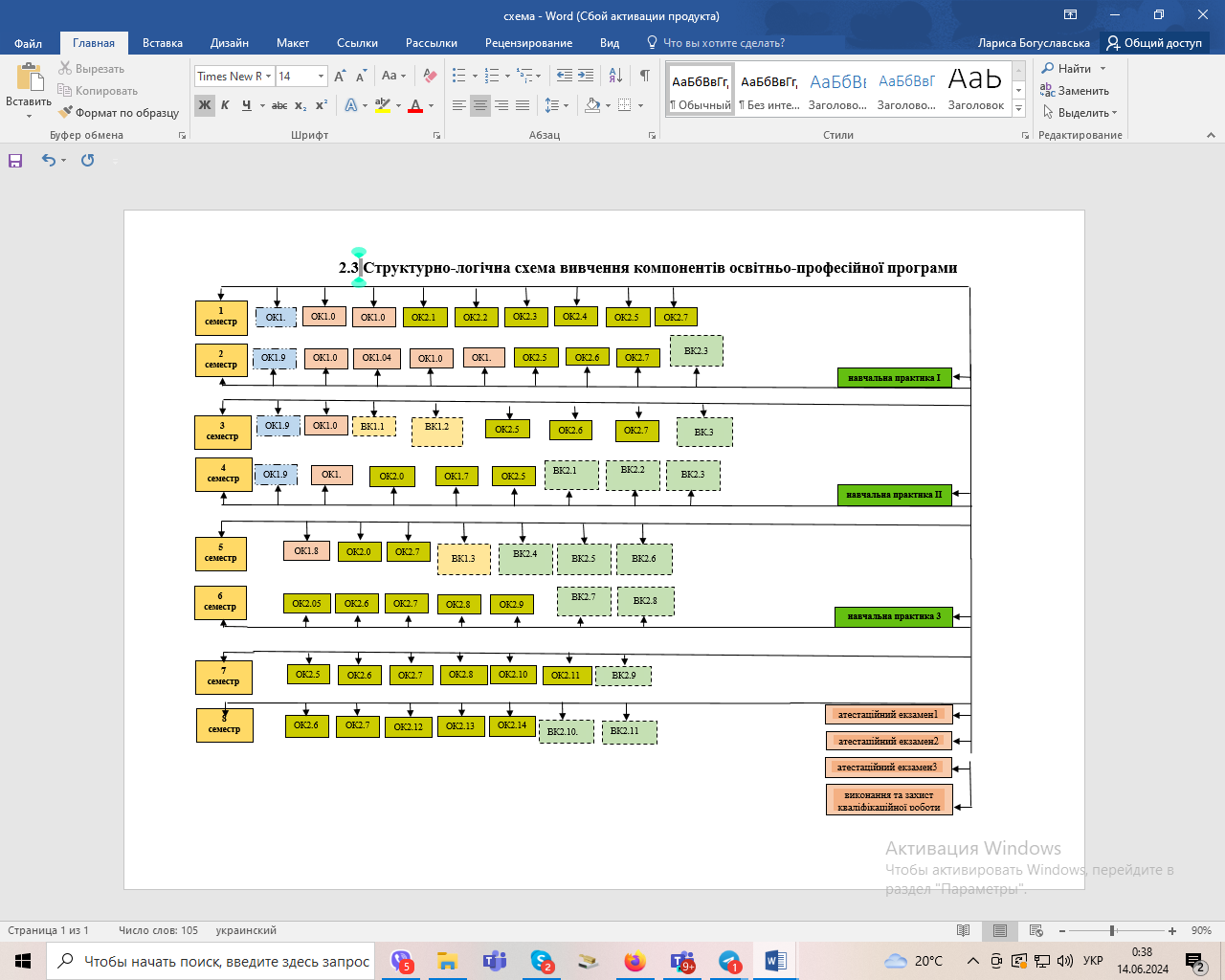 3. Форми атестації здобувачів вищої освіти4. Матриця відповідності програмних компетентностей компонентам освітньої програми5. Матриця забезпечення програмних результатів навчання відповідними компонентами освітньої програмиПерший проректор«___»________________2024 р._______________________________
(підпис)Анатолій РАДКЕВИЧПроректорз науково-педагогічної роботи_______________________________
(підпис)Олександр ЗАЙЧУКРада якості освітньої діяльностіГолова            	Протокол №___ від «___»_____________2024 р._______________________________
(підпис)Анатолій РАДКЕВИЧДиректор ННІ ПДАБА«___»_____________2024 р._______________________________
(підпис)Владислав ДАНІШЕВСЬКИЙНавчально-науковий центрзабезпечення якості освітиКерівник		«___»_____________2024 р.	_______________________________(підпис)Сергій ГРИШЕЧКІНЗаступник  «___»_____________2024 р.______________________________
(підпис)Павло НАЖАРада студентів Голова«___»_____________2024 р.	_______________________________
(підпис)Аліна ЗІНЧЕНКОРада студентів Голова«___»_____________2024 р._______________________________
(підпис)Владислава ГУНЬКОРеєстраційний номер_035.01.24_____«______» ____________ 2024 р.Реєстраційний номер_035.01.24_____«______» ____________ 2024 р.Реєстраційний номер_035.01.24_____«______» ____________ 2024 р.Богуславська Лариса Георгіївна – к.філол.н., доцент кафедри українознавства, документознавства та інформаційної діяльності – гарант ОПБаранник Олена Юріївна – к.філол.н., доцент, завідувач кафедри українознавства, документознавства та інформаційної діяльності Мамчич Інна Петрівна – к.філол.н., доцент кафедри українознавства, документознавства та інформаційної діяльності Євсєєва Галина Петрівна – к.філол.н., доцент, д.н.держ.упр., професор кафедри українознавства, документознавства та інформаційної діяльності Соколова Катерина Володимирівна – к.ф.н., доцент, завідувач кафедри іноземних мов Задунай Вероніка Валеріївна – викладач кафедри іноземних мов Харлан Олександр Вікторович – к.арх., доцент, декан архітектурного факультету Сопільняк Артем Михайлович – к.т.н., доцент, завідувач кафедри залізобетонних та кам’яних конструкцій 1.1 Загальна інформація1.1 Загальна інформаціяПовна назва закладу вищої освіти та структурного підрозділуУкраїнський державний університет науки і технологійНавчально-науковий інститут «Придніпровська академія будівництва та архітектури»Факультет архітектурнийКафедра українознавства, документознавства та інформаційної діяльностіСтупінь вищої освіти та назва освітньої кваліфікації Ступінь – бакалаврКваліфікація – бакалавр філології за спеціалізацією «Українська мова та література»Офіційна назва освітньої програмиУкраїнська мова та література й іноземна моваТип диплому та обсяг освітньої програмиДиплом бакалавра, одиничнийОбсяг програми: 240 кредитів ЄКТС на базі повної загальної середньої освіти;на основі ступеня «молодший бакалавр»/«фаховий молодший бакалавр» (освітньо-кваліфікаційного рівня «молодший спеціаліст») університет має право визнати та перезарахувати кредити ЄКТС, отримані в межах попередньої освітньої програми підготовки молодшого бакалавра/фахового молодшого бакалавра (молодшого спеціаліста), обсягом не більше, ніж 120 кредитів ЄКТС.Наявність акредитаціїУведена вперше. Акредитація запланована на 2028-2029 н.р.  Цикл / рівеньНРК України – 6 рівень; QF - EHEA – перший цикл, EQF  – 6 рівень;ПередумовиНаявність повної загальної середньої освіти.Ступінь молодшого бакалавра/фахового молодшого бакалавра (освітньо-кваліфікаційний рівень молодшого спеціаліста).Вимоги до вступу визначаються правилами прийому на здобуття ОС бакалавра.Мова(и) викладанняУкраїнська моваТермін дії освітньої програмиДо виключення з переліку освітніх програм, що реалізуються університетомІнтернет-адреса постійного розміщення опису освітньої програмиhttp://ust.edu.ua/education/educational_programs1.2 Мета освітньої програми1.2 Мета освітньої програмиМета програми: підготовка висококваліфікованих, соціально відповідальних фахівців, конкурентоспроможних на ринку праці, з міцними національними і загальнолюдськими цінностями, здатних здійснювати фундаментальні та прикладні наукові дослідження в царині філології, спроможних зміцнити гуманітарну складову України та сприяти її інноваційному розвиткові. Цілі освітньої програми: - набуття здобувачами вищої освіти теоретичних та прикладних компетентностей в сфері філології; - ﻿підготовка фахівців, здатних розв’язувати складні завдання і проблеми, що передбачає проведення досліджень та/або здійснення інновацій та характеризується невизначеністю умов і вимог, у діяльності, пов’язаній з аналізом, творенням (зокрема технічним перекладом) й оцінюванням письмових та усних текстів різних жанрів і стилів, організацією успішної комунікації різними мовами;- формування комплексу логічно взаємопов’язаних освітніх компонентів та відповідних результатів навчання, які забезпечують досягнення мети освітньої програми; - створення умов для самореалізації особистості здобувача та реалізації його індивідуальної освітньої траєкторії; - формування конкурентоспроможного та висококваліфікованого фахівця з високим рівнем моралі, культури, загальнолюдськими цінностями та соціальними навичками;- забезпечення високої якості освітнього процесу відповідно до стандарту вищої освіти, потреб суспільства та ринку праці;- здійснення освітнього процесу на принципах прозорості, конкурентності та академічної доброчесності.Мета програми: підготовка висококваліфікованих, соціально відповідальних фахівців, конкурентоспроможних на ринку праці, з міцними національними і загальнолюдськими цінностями, здатних здійснювати фундаментальні та прикладні наукові дослідження в царині філології, спроможних зміцнити гуманітарну складову України та сприяти її інноваційному розвиткові. Цілі освітньої програми: - набуття здобувачами вищої освіти теоретичних та прикладних компетентностей в сфері філології; - ﻿підготовка фахівців, здатних розв’язувати складні завдання і проблеми, що передбачає проведення досліджень та/або здійснення інновацій та характеризується невизначеністю умов і вимог, у діяльності, пов’язаній з аналізом, творенням (зокрема технічним перекладом) й оцінюванням письмових та усних текстів різних жанрів і стилів, організацією успішної комунікації різними мовами;- формування комплексу логічно взаємопов’язаних освітніх компонентів та відповідних результатів навчання, які забезпечують досягнення мети освітньої програми; - створення умов для самореалізації особистості здобувача та реалізації його індивідуальної освітньої траєкторії; - формування конкурентоспроможного та висококваліфікованого фахівця з високим рівнем моралі, культури, загальнолюдськими цінностями та соціальними навичками;- забезпечення високої якості освітнього процесу відповідно до стандарту вищої освіти, потреб суспільства та ринку праці;- здійснення освітнього процесу на принципах прозорості, конкурентності та академічної доброчесності.1.3 Характеристика освітньо-професійної програми1.3 Характеристика освітньо-професійної програмиПредметна область (галузь знань, спеціальність, спеціалізація (за наявності)Галузь знань 03 – Гуманітарні наукиСпеціальність 035 ФілологіяОб’єкти вивчення та/або діяльності: українська мова та іноземна мови (у теоретичному / практичному, синхронному / діахронному, діалектологічному, стилістичному, соціокультурному та інших аспектах), українська й світова літератури в їхньому історичному розвитку, фольклористика, теорія літератури. Цілі навчання: підготовка 	фахівців з умінням створювати, редагувати, рецензувати, аналізувати, інтерпретувати й перекладати усні та письмові тексти різних жанрів і стилів; які не тільки знають українську та іноземну мови, володіють навичками літературного аналізу, а й бачать і «читають» їх у європейському контексті;що мають розвинені навчальні та дослідницькі навички на основі глибокого розуміння методологічних і теоретичних основ філологічних знань;професійно готових до самостійної науково-дослідної діяльності;які мають сформовані загальні та фахові компетентності.Теоретичний зміст предметної області: ﻿програма орієнтована на надання загальної освіти у галузі філології за спеціалізацією «Українська мова та література» на теоретичному і практичному рівнях, а також поглиблене вивчення фахових дисциплін для успішного      здійснення      аналітичної,      науково-дослідної, перекладацької, культурно-популяризаторської, управлінської професійної діяльності.Програмою передбачена спеціальна підготовка у царині технічного перекладу текстів; у сфері створення, інтерпретації та редагування текстів різних жанрів і стилів; в організації успішного комунікування українською й іноземною мовами.Методи, методики та технології ﻿загальнонаукові та спеціальні філологічні методи аналізу лінгвістичних одиниць, методи і методики дослідження мови і літератури, інформаційно-комунікаційні технології.Орієнтація освітньої програмиОсвітньо-професійна, прикладна.Освітня програма спрямована на підготовку фахівців, які володіють:знанням історії української мови, її граматичної будови, лексики та стилістики;розумінням основних етапів розвитку української літератури, її жанрового та тематичного різноманіття;умінням аналізувати літературні твори, визначати їх авторський стиль та ідейний зміст;умінням вільно спілкуватися в усній та письмовій формах;знанням граматики, лексики та стилістики іноземної мови;умінням перекладати тексти різної тематики (зокрема технічного спрямування).Фокус освітньої програмиСпеціальний. ﻿﻿Навчальна та науково-професійна підготовка фахівців, здатних упевнено володіти державною та іноземною мовами з метою реалізації письмової та усної комунікації, зокрема в ситуаціях професійного й наукового спілкування;ефективного технічного перекладу та успішного обміну науково-технічною інформацією; презентування результатів досліджень державною та іноземною мовами.Ключові слова: українська мова, українська література, іноземна мова, технічний переклад.Особливості програмиПрограма спеціальності адаптована до нової нормативно-правової бази України та європейських стандартів у сфері філології, формує фундаментальні знання з лінгвістики та літературознавства, сприяє виробленню фахових навичок у професійному комунікуванні та в перекладі науково-технічних текстів.1.4 Придатність випускників до працевлаштування та подальшого навчання1.4 Придатність випускників до працевлаштування та подальшого навчанняПрацевлашту-вання випускниківВипускники мають право працювати в органах державного управління та місцевого самоврядування, громадських організаціях, міжнародних фондах регіонального розвитку, недержавних організаціях, підприємницьких структурах різних форм власності.Посади згідно з класифікатором професій ДК003:2010﻿ ﻿ ﻿посади, що відповідають Національному класифікатору професій ДК003-2010:•	3340 – асистент вчителя;•	3340 – асистент вчителя-дефектолога;•	3340 – лаборант (освіта);•	3340 – фахівець з фольклористики;•	3340 – інструктор культурно-просвітнього закладу;•	3414 – екскурсовод;•	3414 – організатор подорожей (екскурсій);•	3429 – адміністратор телевізійних передач;•	3429 – представник з реклами;•	3431 – відповідальний секретар редакції;•	3431 – інспектор з контролю за виконанням доручень;•	3431 – оргсекретар	(асоціації, союзу, федерації);•	3435 – організатор діловодства (державні установи) •	3436 – помічник керівника підприємства (установи, організації);•	3436 – референт;•	3439 – організатор громадських заходів;•	3439 – секретар ради (науково-технічної, наукової, художньо-технічної);•	3439 – секретар творчої спілки;•	3439 – секретар центрального органу виконавчої влади ﻿•	3439 – фахівець з інтерв'ювання	(засоби масової інформації);•	3474 – організатор культурно-дозвіллєвої діяльності;•	3474 – організатор концертів і лекцій;﻿•	3476 – організатор театралізованих народних свят та обрядів;•	3491 – лаборант наукового підрозділу;•	4143 – коректор (коригування текстів).Подальше навчанняМожливість навчання за програмою другого (магістерського) рівня вищої освіти: НРК України – 7 рівень,  ЕQF-LLL – 7 рівень,  QF-EHEA – другий циклНабуття додаткових кваліфікацій в системі післядипломної освіти.1.5 Викладання та оцінюванняВикладання та навчанняСтудентоцентроване навчання, що передбачає:- заохочення здобувачів вищої освіти до ролі автономних і відповідальних суб’єктів освітнього процесу;- створення освітнього середовища, орієнтованого на задоволення потреб та інтересів здобувачів вищої освіти, зокрема надання можливостей для формування індивідуальної освітньої траєкторії; - побудову освітнього процесу на засадах взаємної поваги і партнерства між учасниками освітнього процесу.ОцінюванняОцінювання результатів навчання студентів здійснюється під час проведення контрольних заходів. Контрольні заходи передбачають поточний і підсумковий контроль. Завданням поточного контролю є перевірка розуміння і засвоєння певного матеріалу, вироблених навичок проведення розрахункових робіт, умінь самостійно опрацьовувати тексти, публічно чи письмово представляти певний матеріал тощо. Формами поточного контролю є: виконання індивідуальних завдань; виконання тестових завдань; виконання контрольних робіт, які виконуються в аудиторії або під час самостійної роботи; написання і захист рефератів. Підсумковий контроль проводиться з метою оцінки результатів навчання на відповідному освітньому рівні або на окремих його завершальних етапах. Підсумковий контроль включає семестровий контроль та атестацію студента. Семестровий контроль проводиться у формі семестрового екзамену або диференційованого заліку з конкретної навчальної дисципліни в обсязі навчального матеріалу, визначеного навчальною програмою, і в терміни, встановлені навчальним планом.Для здійснення контролю залишкових знань студентів щосеместрово проводяться РКР. Навчальні дисципліни, з яких заплановано проведення РКР, та терміни проведення контрольних заходів визначаються робочим навчальним планом. Оцінювання результатів навчання здобувачів вищої освіти проводиться методами, що відповідають специфіці конкретної навчальної дисципліни. Контроль успішності студента здійснюється за допомогою 100-бальної системи оцінювання з обов’язковим переведенням оцінок до національної шкали та шкали ЕСTS. Рейтинг успішності студентів оприлюднюється на вебсайті академії.Оцінювання діяльності науково-педагогічних працівників щорічно здійснюється та оприлюднюється відповідно до окремого положення, затвердженого Вченою радою академії.Інтегральна компетентністьЗдатність розв’язувати складні спеціалізовані задачі та практичні проблеми в галузі філології (лінгвістики, літературознавства, фольклористики, перекладу) в процесі професійної діяльності або навчання, що передбачає застосування теорій та методів філологічної науки і характеризується комплексністю та невизначеністю умов.Загальні компетентності(ЗК)Відповідно до Стандарту вищої освіти зі спеціальності:ЗК1. Здатність реалізувати свої права і обов’язки як члена суспільства, усвідомлювати цінності громадянського (вільного демократичного) суспільства та необхідність його сталого розвитку, верховенства права, прав і свобод людини і громадянина в Україні.ЗК2. Здатність зберігати та примножувати моральні, культурні, наукові цінності і досягнення суспільства на основі розуміння історії та закономірностей розвитку предметної області, її місця у загальній системі знань про природу і суспільство та у розвитку суспільства, техніки і технологій, використовувати різні види та форми рухової активності для активного відпочинку та ведення здорового способу життя.ЗК3. Здатність спілкуватися державною мовою як усно, так і письмово.ЗК4. Здатність бути критичним і самокритичним.ЗК5. Здатність учитися й оволодівати сучасними знаннями.ЗК6. Здатність до пошуку, опрацювання та аналізу інформації з різних джерел.ЗК7. Уміння виявляти, ставити та вирішувати проблеми.ЗК8. Здатність працювати в команді та автономно.ЗК9. Здатність спілкуватися іноземною мовою.ЗК10. Здатність до абстрактного мислення, аналізу та синтезу.ЗК11. Здатність застосовувати знання у практичних ситуаціях.ЗК12. Навички використання інформаційних і комунікаційних технологій.ЗК13. Здатність проведення досліджень на належному рівні.ЗК14. Здатність ухвалювати рішення та діяти, дотримуючись неприпустимості корупції та будь-яких інших проявів недоброчесностіДодаткові для освітньої програми:ЗК15. Здатність ефективно й компетентно брати участь у різних формах наукової комунікації (конференції, круглі столи, дискусії, наукові публікації) в галузі філології.ЗК16. Здатність оцінювати власну навчальну та науково-професійну діяльність, будувати і втілювати ефективну стратегію саморозвитку та професійного самовдосконалення.ЗК17. Здатність презентувати результати свого дослідження науковій спільноті в наукових публікаціях чи виступах на конференціях, круглих столах, семінарах тощо. Фахові компетентності спеціальності (ФК)Відповідно до Стандарту вищої освіти зі спеціальності:ФК 1. Усвідомлення структури філологічної науки та її теоретичних основ.ФК 2. Здатність використовувати в професійній діяльності знання про мову як особливу знакову систему, її природу, функції, рівні.ФК 3. Здатність використовувати в професійній діяльності знання з теорії та історії мов(и), що вивчаються(ється).ФК 4. Здатність аналізувати діалектні та соціальні різновиди мов(и), що вивчаються(ється), описувати соціолінгвальну ситуацію.ФК 5. Здатність використовувати в професійній діяльності системні знання про основні періоди розвитку літератури, що вивчається, від давнини до ХХІ століття, еволюцію напрямів, жанрів і стилів, чільних представників та художні явища, а також знання про тенденції розвитку світового літературного процесу та української літератури.ФК 6. Здатність вільно, гнучко й ефективно використовувати мову(и), що вивчається(ються), в усній та письмовій формі, у різних жанрово-стильових різновидах і регістрах спілкування (офіційному, неофіційному, нейтральному), для розв’язання комунікативних завдань у різних сферах життя.ФК 7. Здатність до збирання й аналізу, систематизації та інтерпретації мовних, літературних, фольклорних фактів, інтерпретації та перекладу тексту (залежно від обраної спеціалізації).ФК 8. Здатність вільно оперувати спеціальною термінологією для розв’язання професійних завдань.ФК 9. Усвідомлення засад і технологій створення текстів різних жанрів і стилів державною та іноземною (іноземними) мовами. ФК 10. Здатність здійснювати лінгвістичний, літературознавчий та спеціальний філологічний (залежно від обраної спеціалізації) аналіз текстів різних стилів і жанрів.ФК 11. Здатність до надання консультацій з дотримання норм літературної мови та культури мовлення.ФК 12. Здатність до організації ділової комунікації.Додаткові для освітньої програми:ФК13 Здатність використовувати спеціалізовані концептуальні знання з обраної філологічної галузі для розв'язання складних завдань і проблем, що потребує оновлення та інтеграції знань, часто в умовах неповної/недостатньої інформації та суперечливих вимог.ФК14 Здатність застосовувати знання про експресивні, емоційні, логічні засоби мови та техніку мовлення для досягнення запланованого прагматичного результату й організації успішної комунікації.ФК15 Здатність здійснювати науковий аналіз мовного, мовленнєвого й літературного матеріалу, інтерпретувати та структурувати його з урахуванням доцільних методологічних принципів, формулювати узагальнення на основі самостійно опрацьованих даних.Програмні результати навчання(ПРН)Відповідно до Стандарту вищої освіти зі спеціальності:ПРН 1. Вільно спілкуватися з професійних питань із фахівцями та нефахівцями державною та іноземною(ими) мовами усно й письмово, використовувати їх для організації ефективної міжкультурної комунікації.ПРН 2. Ефективно працювати з інформацією: добирати необхідну інформацію з різних джерел, зокрема з фахової літератури та електронних баз, критично аналізувати й інтерпретувати її, впорядковувати, класифікувати й систематизувати. 
ПРН 3. Організовувати процес свого навчання й самоосвіти. ПРН 4. Розуміти фундаментальні принципи буття людини, природи, суспільства.ПРН 5. Співпрацювати з колегами, представниками інших культур та релігій, прибічниками різних політичних поглядів тощо.ПРН 6. Використовувати інформаційні й комунікаційні технології для вирішення складних спеціалізованих задач і проблем професійної діяльності.ПРН 7. Розуміти основні проблеми філології та підходи до їх розв’язання із застосуванням доцільних методів та інноваційних підходів.ПРН 8. Знати й розуміти систему мови, загальні властивості літератури як мистецтва слова, історію мови (мов) і літератури (літератур), що вивчаються, і вміти застосовувати ці знання у професійній діяльності.ПРН 9. Характеризувати діалектні та соціальні різновиди мов(и), що вивчаються(ється), описувати соціолінгвальну ситуацію.ПРН 10. Знати норми літературної мови та вміти їх застосовувати у практичній діяльності.ПРН 11. Знати принципи, технології і прийоми створення усних і письмових текстів різних жанрів і стилів державною та іноземною (іноземними) мовами.ПРН 12. Аналізувати мовні одиниці, визначати їхню взаємодію та характеризувати мовні явища і процеси, що їх зумовлюють.ПРН 13. Аналізувати й інтерпретувати твори української та зарубіжної художньої літератури й усної народної творчості, визначати їхню специфіку й місце в літературному процесі (відповідно до обраної спеціалізації).
ПРН 14. Використовувати мову(и), що вивчається(ються), в усній та письмовій формі, у різних жанрово-стильових різновидах і регістрах спілкування (офіційному, неофіційному, нейтральному), для розв’язання комунікативних завдань у побутовій, суспільній, навчальній, професійній, науковій сферах життя.ПРН 15. Здійснювати лінгвістичний, літературознавчий та спеціальний філологічний аналіз текстів різних стилів і жанрів. ПРН 16. Знати й розуміти основні поняття, теорії та концепції обраної філологічної спеціалізації, уміти застосовувати їх у професійній діяльності.ПРН 17. Збирати, аналізувати, систематизувати й інтерпретувати факти мови й мовлення й використовувати їх для розв’язання складних задач і проблем у спеціалізованих сферах професійної діяльності та/або навчання.ПРН 18. Мати навички управління комплексними діями або проектами при розв’язанні складних проблем у професійній діяльності в галузі обраної філологічної спеціалізації та нести відповідальність за прийняття рішень у непередбачуваних умовах. 
ПРН 19. Мати навички участі в наукових та/або прикладних дослідженнях у галузі філології. Додаткові для освітньої програми:ПРН20. Володіти іноземною мовою для письмового й усного перекладу, здійснення професійної комунікації і міжособистісного спілкування та якісного професійного використання. ПРН21. Уміти використовувати сучасні інформаційні технології, ресурси та бази даних.Кадрове забезпеченняКожний освітній компонент освітньої програми забезпечений науково-педагогічними працівниками з урахуванням відповідності їх освітньої та/або професійної кваліфікації. Відповідає кадровим вимогам Ліцензійних умов провадження освітньої діяльності щодо забезпечення провадження освітньої діяльності у сфері вищої освіти. Науково-педагогічні працівники обов’язково підвищують свою кваліфікацію відповідно до нормативних вимог та впроваджують результати стажування і наукової діяльності в освітній процес.До проведення аудиторних занять залучаються професіонали-практики, роботодавці та їх представники переважно для проведення занять із професійно-орієнтованих дисциплін. Для забезпечення освітніх компонентів професійної підготовки на умовах сумісництва працюють управлінці-практики, які мають значний стаж роботи за фахом. Залучення практичних працівників підприємств здійснюється на підставі угод, меморандумів про співпрацю, за письмовим та усним запрошенням.Щосеместрове централізоване опитування здобувачів вищої освіти дозволяє визначити працівників яких служб підприємств та їхні структур вони хотіли б бачити на заняттях. При цьому за бажанням здобувачів вищої освіти обирається тема для обговорення (в рамках освітніх компонентів), формат проведення такої зустрічі, методи проведення заняття.Матеріально-технічне забезпеченняВідповідає технологічним вимогам Ліцензійних умов провадження освітньої діяльностіщодо забезпечення провадження освітньої діяльності у сфері вищої освіти.Забезпеченість аудиторій мультимедійним обладнанням, комп’ютерними робочими місцями, обладнанням та устаткуванням, які необхідні для забезпечення освітнього процесу.Наявність соціально-побутової інфраструктури: бібліотеки, у т.ч. читального залу, пунктів харчування, актового залу, конференц-залів, музеїв, світлиця, етно-кабінет, лінгафоні кабінети, спортивного залу, стадіону та спортивних майданчиків, басейнів, місця для відпочинку, пандусів.Забезпеченість здобувачів вищої освіти гуртожитком – 100% потреби.Навчальний процес за освітньо-професійною програмою відбувається в спеціалізованих аудиторіях, навчально-дослідних лабораторіях, студентських проєктних студіях,Інформаційне та навчально-методичне забезпеченняВідповідає технологічним вимогам Ліцензійних умов провадження освітньої діяльності щодо забезпечення провадження освітньої діяльності у сфері вищої освіти.Інформаційне забезпечення.Забезпеченість бібліотек фондом вітчизняних та закордонних фахових періодичних видань не менше як чотири найменування.Наявність:доступу до баз даних періодичних наукових видань англійською мовою;офіційного вебсайту (http://ust.edu.ua/;  https://pgasa.dp.ua/) (українською та англійською мовою);комп’ютерна мережа університету підключена до ресурсів Scopus та Web of Science;електронного ресурсу закладу освіти, який містить навчально-методичні матеріали з освітніх компонент (https://library.ust.edu.ua/uk;); в тому числі в системі дистанційного навчання (https://lider.ust.edu.ua), віртуальний читальний зал ННІ ПДАБА (https://pgasa365.sharepoint.com/sites/e-library)для управління якістю освітньої діяльності в ННІ ПДАБА створена інформаційна система АСУ-ЗВО «СИГМА».Навчально-методичне забезпечення.Наявність:освітньої програми;  навчального плану;робочої програми навчальної дисципліни (силабусу) з кожної освітньої компоненти;робочих програм практик;методичного забезпечення для кожної освітньої компоненти;методичних матеріалів для проведення атестації здобувачів.1.9 Академічна мобільність1.9 Академічна мобільністьМіжнародна кредитна мобільністьУкладені угоди про студентські обміни, наукову та академічну співпрацю з  Федерацією «Обміни Франція – Україна» (Франція), L'Agence universitaire de al Francophonie enEurope centrale et orientale, sise à Bucarest, Roumanie, désignée ci-dessous 
«Prestataire» représentée par son Directeur régional, M. Mohamed KETATA; L'université Lumière Lyon 2, sise 18 quai Claude Bernard, F69365 Lyon Cedex 07 ; France, représentée par sa Présidente, Nathalie DOMPIER, assisté par el Directeur du Centre International d'Etudes Françaises (CIEF), Frédéric VIOLAY.Національна кредитна мобільністьПраво на академічну мобільність здобувачі вищої освіти можуть реалізувати на основі угод і договорів про співпрацю між академією та ЗВО України, консорціумами університетів.Навчання іноземних здобувачів вищої освітиНавчання іноземних здобувачів вищої освіти проводиться на загальних умовах. Можлива додаткова мовна підготовка. Умови вступу на освітню програму іноземців та осіб без громадянства висвітлено у Правилах прийому.Код освітньої компо-нентиКод освітньої компо-нентиКомпоненти освітньої програми Компоненти освітньої програми Кількість кредитівФорма семестрового контролюОбовʼязкові компоненти (ОК) Обовʼязкові компоненти (ОК) Обовʼязкові компоненти (ОК) Обовʼязкові компоненти (ОК) Обовʼязкові компоненти (ОК) Обовʼязкові компоненти (ОК) Цикл загальної підготовкиЦикл загальної підготовкиЦикл загальної підготовкиЦикл загальної підготовкиЦикл загальної підготовкиЦикл загальної підготовкиОК1.1ОК1.1Історія та культура України Історія та культура України 3диф.залікОК1.2ОК1.2Основи академічного письмаОснови академічного письма3,5екзаменОК1.3ОК1.3Історія архітектури та містобудуванняІсторія архітектури та містобудування3диф.залікОК1.4ОК1.4Філософія Філософія 4екзаменОК1.5ОК1.5Загальний курс будівництваЗагальний курс будівництва3диф.залікОК1.6ОК1.6Українська мова (за професійним спрямуванням) Українська мова (за професійним спрямуванням) 3екзаменОК1.7ОК1.7Іноземна мова за професійним спрямуваннямІноземна мова за професійним спрямуванням8диф.залікОК1.8ОК1.8ПравознавствоПравознавство3диф.залікОК1.9ОК1.9Фізична культураФізична культура4диф.залікОК1.10ОК1.10Основи охорони праці та безпеки життєдіяльностіОснови охорони праці та безпеки життєдіяльності4диф.залікОК1.11ОК1.11Основи екологіїОснови екології3диф.залікРазом за циклом загальної підготовки:Разом за циклом загальної підготовки:Разом за циклом загальної підготовки:Разом за циклом загальної підготовки:41,541,5Цикл фахової підготовкиЦикл фахової підготовкиЦикл фахової підготовкиЦикл фахової підготовкиЦикл фахової підготовкиЦикл фахової підготовкиОК2.1ОК2.1ОК2.1Вступ до мовознавства 3екзаменОК2.2ОК2.2ОК2.2Вступ до літературознавства3екзаменОК2.3ОК2.3ОК2.3Євроінтеграція України в лінгвокультурному та історичному аспектах6екзаменОК2.4ОК2.4ОК2.4Усна народна творчість3екзаменОК2.5ОК2.5ОК2.5Сучасна українська літературна мова24,5екзаменОК2.6ОК2.6ОК2.6Історія української літератури24,5екзаменОК2.7ОК2.7ОК2.7Іноземна мова 24екзаменОК2.8ОК2.8ОК2.8Світова література8,5екзаменОК2.9ОК2.9ОК2.9Аналіз художнього тексту 3екзаменОК2.10ОК2.10ОК2.10Екскурсознавство3екзаменОК2.11ОК2.11ОК2.11Основи науково-технічного перекладу3екзаменОК2.12ОК2.12ОК2.12Стилістика української мови3екзаменОК2.13ОК2.13ОК2.13Науково-критичне письмо3екзаменОК2.14ОК2.14ОК2.14Практика науково-технічного перекладу3диф.залікОК2.15ОК2.15ОК2.15Навчальна практика 1 4диф.залікОК2.16ОК2.16ОК2.16Навчальна практика 2 4диф.залікОК2.17ОК2.17ОК2.17Навчальна практика 3 4диф.залікОК2.18ОК2.18ОК2.18Атестаційний екзамен з української мови 1,5екзаменОК2.19ОК2.19ОК2.19Атестаційний екзамен з української літератури1,5екзаменОК2.20ОК2.20ОК2.20Атестаційний екзамен з іноземної мови1,5екзаменОК2.21ОК2.21ОК2.21Виконання та публічний захист кваліфікаційної роботи7публічний захистРазом за циклом фахової підготовки:Разом за циклом фахової підготовки:Разом за циклом фахової підготовки:Разом за циклом фахової підготовки:138138Загальний обсяг обов’язкових компонент:Загальний обсяг обов’язкових компонент:Загальний обсяг обов’язкових компонент:Загальний обсяг обов’язкових компонент:179,5179,5Вибіркові компоненти (ВК)Вибіркові компоненти (ВК)Вибіркові компоненти (ВК)Вибіркові компоненти (ВК)Вибіркові компоненти (ВК)Вибіркові компоненти (ВК)Цикл загальної підготовкиЦикл загальної підготовкиЦикл загальної підготовкиЦикл загальної підготовкиЦикл загальної підготовкиЦикл загальної підготовкиЗагальний каталог Загальний каталог Загальний каталог Загальний каталог Загальний каталог Загальний каталог ВК1.1Дисципліна закладу вищої освітиДисципліна закладу вищої освітиДисципліна закладу вищої освіти4диф.залікВК1.2Дисципліна закладу вищої освітиДисципліна закладу вищої освітиДисципліна закладу вищої освіти4диф.залікВК1.3Дисципліна закладу вищої освітиДисципліна закладу вищої освітиДисципліна закладу вищої освіти4диф.залікРазом вибіркових компонент загального каталогу:Разом вибіркових компонент загального каталогу:Разом вибіркових компонент загального каталогу:Разом вибіркових компонент загального каталогу:1212Цикл фахової підготовкиЦикл фахової підготовкиЦикл фахової підготовкиЦикл фахової підготовкиЦикл фахової підготовкиЦикл фахової підготовкиВибірковий блок фахових компонент практичного профілю Вибірковий блок фахових компонент практичного профілю Вибірковий блок фахових компонент практичного профілю Вибірковий блок фахових компонент практичного профілю Вибірковий блок фахових компонент практичного профілю Вибірковий блок фахових компонент практичного профілю ВК2.1Орфографічний практикумОрфографічний практикумОрфографічний практикум3екзаменВК2.1             Правописні норми сучасної української літературної мови             Правописні норми сучасної української літературної мови             Правописні норми сучасної української літературної мови3екзаменВК2.2Літературне джерелознавство Літературне джерелознавство Літературне джерелознавство 3екзаменВК2.2             Літературне краєзнавство             Літературне краєзнавство             Літературне краєзнавство3екзаменВК2.3Друга західноєвропейська  моваДруга західноєвропейська  моваДруга західноєвропейська  мова13екзаменВК2.3             Друга слов’янська мова             Друга слов’янська мова             Друга слов’янська мова13екзаменВК2.4Українська державність в особах Українська державність в особах Українська державність в особах 4диф.залікВК2.4             Державотворення України             Державотворення України             Державотворення України4диф.залікВК2.5МедіалінгвістикаМедіалінгвістикаМедіалінгвістика3екзаменВК2.5              Соціолінгвістика              Соціолінгвістика              Соціолінгвістика3екзаменВК2.6Основи редагування Основи редагування Основи редагування 3диф.залікВК2.6              Основи коректури              Основи коректури              Основи коректури3диф.залікВК2.7Яворницькознавство Яворницькознавство Яворницькознавство 4екзаменВК2.7            Українські модерні інтелектуальні традиції Придніпров’я            Українські модерні інтелектуальні традиції Придніпров’я            Українські модерні інтелектуальні традиції Придніпров’я4екзаменВК2.8Теорія і технологія перекладу Теорія і технологія перекладу Теорія і технологія перекладу 4екзаменВК2.8            Основи теорії та практики перекладу            Основи теорії та практики перекладу            Основи теорії та практики перекладу4екзаменВК2.9Практика перекладуПрактика перекладуПрактика перекладу4диф.залікВК2.9            Мовні навички перекладу            Мовні навички перекладу            Мовні навички перекладу4диф.залікВК2.10Основи комунікативної діяльності Основи комунікативної діяльності Основи комунікативної діяльності 3диф.залікВК2.10             Основи оволодіння мовленнєвими навичками             Основи оволодіння мовленнєвими навичками             Основи оволодіння мовленнєвими навичками3диф.залікВК2.11Українське націєтворення в контексті європейського сталого розвитку Українське націєтворення в контексті європейського сталого розвитку Українське націєтворення в контексті європейського сталого розвитку 4,5екзаменВК2.11            Сталість українського національного  проєкту            Сталість українського національного  проєкту            Сталість українського національного  проєкту4,5екзаменРазом вибіркових фахових компонент:Разом вибіркових фахових компонент:Разом вибіркових фахових компонент:Разом вибіркових фахових компонент:48,548,5Загальний обсяг вибіркових компонент:Загальний обсяг вибіркових компонент:Загальний обсяг вибіркових компонент:Загальний обсяг вибіркових компонент:60,560,5ЗАГАЛЬНИЙ ОБСЯГ ОСВІТНЬОЇ ПРОГРАМИЗАГАЛЬНИЙ ОБСЯГ ОСВІТНЬОЇ ПРОГРАМИЗАГАЛЬНИЙ ОБСЯГ ОСВІТНЬОЇ ПРОГРАМИЗАГАЛЬНИЙ ОБСЯГ ОСВІТНЬОЇ ПРОГРАМИ2402401 курс1 курс2 курс2 курс2 курс3 курс3 курс4 курс4 курс1 семестр2 семестр3 семестр3 семестр4 семестр5 семестр6 семестр7 семестр8 семестрФізичне вихованняФізичне вихованняФізичне вихованняФізичне вихованняФізичне вихованняФізичне вихованняФізичне вихованняФізичне вихованняФізичне вихованняІсторія та культура України ФілософіяУкраїнська мова (за професійним спрямуванням) Українська мова (за професійним спрямуванням)Українська мова (за професійним спрямуванням)ІнформатикаСвітова літератураСвітова літератураСтилістика української мовиОснови архітектури Основи академічного письмаДисципліна закладу вищої освіти* Дисципліна закладу вищої освіти* Дисципліна закладу вищої освіти* Фахове красномовство / Ораторське мистецтво Аналіз художнього тексту Екскурсознавство Основи комунікативної діяльності / Основи оволодіння мовленнєвими навичкамиВступ до літературознавстваІсторія архітектури та містобудування Безпека життєдіяльності / Основи медичних знаньОрфографічний практикум /Правописні норми сучасної української літературної мови Орфографічний практикум /Правописні норми сучасної української літературної мови Медіалінгвістика /Соціолінгвістика Яворницькознавство / Українські модерні інтелектуальні традиції Придніпров’яОснови науково-технічного перекладуПрактика науково-технічного перекладуСучасна українська літературна моваСучасна українська літературна мова Сучасна українська літературна моваСучасна українська літературна мова Сучасна українська літературна мова Сучасна українська літературна мова Сучасна українська літературна моваСучасна українська літературна моваНауково-критичне письмо Усна народна творчість Історія української літературиІсторія української літературиІсторія української літературиІсторія української літературиІсторія української літературиІсторія української літературиІсторія української літературиІсторія української літературиІноземна моваІноземна моваІноземна моваІноземна мова Іноземна мова Іноземна моваІноземна моваІноземна моваІноземна моваЄвроінтеграція України в лінгвокультурному та історичному аспектахДруга західноєвропейська мова/ Друга слов’янська моваДруга західноєвропейська мова / Друга слов’янська моваДруга західноєвропейська мова / Друга слов’янська мова Друга західноєвропейська мова / Друга слов’янська мова Основи редагування / Основи коректуриТеорія і технологія перекладу / Основи теорії та практики перекладуПрактика перекладу / Мовні навички перекладуУкраїнське націєтворення в контексті європейського сталого розвитку / Сталість українського національного  проєктуВступ до мовознавстваЗагальний курс будівництваІсторія розвитку європейської естетичної думки / Теорія європейського мистецтваЛітературне джерелознавство / Літературне краєзнавствоЛітературне джерелознавство / Літературне краєзнавствоУкраїнська державність в особах / Державотворення УкраїниАтестаційний екзамен з української мови Навчальна практика 1Навчальна практика 2Навчальна практика 2Навчальна практика 3Атестаційний екзамен з української літератури Навчальна практика 1Навчальна практика 2Навчальна практика 2Навчальна практика 3Атестаційний екзамен з іноземної мовиНавчальна практика 1Навчальна практика 2Навчальна практика 2Навчальна практика 3Виконання та публічний захист кваліфікаційної роботиПозначки:Позначки:дисципліни циклу загальної підготовки варіативнідисципліни циклу загальної підготовки варіативнідисципліни циклу загальної підготовки варіативнідисципліни циклу професійної підготовки варіативнідисципліни циклу професійної підготовки варіативніАтестаційний екзамен дисципліни циклу загальної підготовки нормативнідисципліни циклу загальної підготовки нормативнідисципліни циклу професійної підготовки нормативнідисципліни циклу професійної підготовки нормативнідисципліни циклу професійної підготовки нормативніпрактикаКваліфікаційна роботаФорми атестації здобувачів вищої освітиАтестація здійснюється у формі публічного захисту кваліфікаційної роботи та атестаційного екзамену.Вимоги до атестаційного екзамену Атестаційний екзамен має оцінювати рівень досягнення результатів навчання, визначених стандартом вищої освіти та цією освітньою програмою. Для проведення атестаційного екзамену розробляються екзаменаційні білети, які представлені у вигляді тестових завдань з навчальних дисциплін, унесених до атестації здобувачів вищої освіти, відповідно до навчального плану та програми атестації.Вимоги до кваліфікаційної роботиУ кваліфікаційній роботі має бути досліджено одне з питань філологічної проблематики.Кваліфікаційна робота не повинна містити академічного плагіату, фабрикації, фальсифікації. Кваліфікаційна робота розміщується в репозитарії університету.Вимоги до публічного захистуЗахист кваліфікаційної роботи проходить на відкритих  засіданнях екзаменаційної комісії. Порядок засідання екзаменаційної комісії та графік захисту затверджується  наказом по академії і заздалегідь повідомляється студентам. Погодження про допуск до захисту має бути оформлений підписом керівника, нормоконтролера ( зокрема щодо перевірки на антиплагіат), консультантів, після чого підписується завідувачем кафедри.Публічний захист кваліфікаційної роботи починається з доповіді здобувача вищої освіти, яка має супроводжуватись демонстрацією отриманих результатів самостійного дослідження у вигляді презентації з роздатковим матеріалом. Тривалість захисту зазвичай встановлюється до 30 хвилин. Тривалість доповіді здобувача – до 10 хвилин. Після доповіді зачитується рецензія на кваліфікаційну роботу; здобувач має відповісти на зауваження рецензента. Далі здобувач вищої освіти відповідає на питання членів екзаменаційної комісії, які ставляться з метою визначення рівня його професійної підготовки, рівеня досягнення результатів навчання, визначених освітньою програмою. Питання задаються в усній формі й вносяться до протоколу засідання. На всі запитання студент має дати аргументовану відповідь. Після публічного захисту роботи на закритому засіданні екзаменаційної комісії обговорюються результати захисту та ухвалюються рішення про оцінювання роботи.Документи, які отримує випускникЗдобувач вищої освіти отримує документ встановленого зразка про присудження ступеня бакалавра із присвоєнням кваліфікації бакалавра філології.ОК1.1ОК1.2ОК1.3ОК1.4ОК1.5ОК1.6ОК1.7ОК1.8ОК1.9ОК1.10ОК1.11ОК2.1ОК2.2ОК2.3ОК2.4ОК2.5ОК2.6ОК2.7ОК2.8ОК2.9ОК2.10ОК2.11ОК2.12ОК2.13ОК2.14ОК2.15ОК2.16ОК2.17ОК2.18ОК2.19ОК2.20ОК2.21ЗК1+++++++++++++ЗК2+++++++++++++++++++++++++++++ЗК3+++++++++++++++++++++++++++ЗК4+++++++++++++++++++++++++ЗК5++++++++++++++++++++++++++++ЗК6++++++++++++++++++++++++++++++++ЗК7++++++++++++++++++++++++ЗК8+++++++++++++++++++++ЗК9++++++++++++++++++ЗК10++++++++++++++++++++++++++ЗК11++++++++++++++++++++++++++++++++ЗК12++++++++++++++++++++++++++++++++ЗК13+++++++++++++++++++++++ЗК14+++++++++++++ЗК15+++ЗК16++++++ЗК17+++++ФК1+++++++++ФК2++++++++++++ФК3++++++++++++ФК4++++++++++++ФК5++++++++++ФК6++++++++++++++++++++++++++++++ФК7+++++++++++ФК8++++++++++++++++++++++ФК9++++++++++++++++++++ФК10++++++++++++ФК11+++++++++++++++++++++++ФК12++++++++++++++++++ФК13+++ФК14+++ФК15++++++ОК1.1ОК1.2ОК1.3ОК1.4ОК1.5ОК1.6ОК1.7ОК1.8ОК1.9ОК1.10ОК1.11ОК2.1ОК2.2ОК2.3ОК2.4ОК2.5ОК2.6ОК2.7ОК2.8ОК2.9ОК2.10ОК2.11ОК2.12ОК2.13ОК2.14ОК2.15ОК2.16ОК2.17ОК2.18ОК2.19ОК2.20ОК2.21ПРН1+++++++++++++++++++++ПРН2+++++++++++++++++++++++ПРН3+++++++++++ПРН4++++++++++++ПРН5+++++++ПРН6+++++ПРН7+++++++++++++++++ПРН8++++++++++++++++++++ПРН9++++++++ПРН10++++++++++++ПРН11++++++++++++ПРН12+++++++++++++ПРН13++++++++ПРН14++++++++++++++ПРН15+++++++++++++++ПРН16+++++++++++++ПРН17++++++++++ПРН18++ПРН19+++ПРН20++++++++ПРН21++